SOLICITUD AYUDA ECONÓMICA DE TARIFA SOCIALDATOS DE LA PERSONA SOLICITANTEDATOS DE LA PERSONA REPRESENTANTE LEGAL (en su caso)FORMA DE NOTIFICACION (marcar la casilla correspondiente)EXPONE Y SOLICITALa persona abajo firmante, en su propio nombre o en representación de la persona interesada, declara expresamente y bajo su responsabilidad que todos los documentos aportados y su contenido son veraces y que no incurre en ninguna de las circunstancias previstas en el artículo 13.2 de la Ley 38/2003, de 17 de Noviembre, general de subvenciones que prohíben obtener la condición de beneficiario (salvo las que por la naturaleza de la subvención se exceptúan en las bases reguladoras).En Albacete, a               de                            de 2021FirmaEXMO. SR. ALCALDE-PRESIDENTE DEL EXCMO. AYUNTAMIENTO DE ALBACETEINFORMACIÓN DE PROTECCIÓN DE DATOS DE CARÁCTER PERSONALLos datos recogidos por este Ayuntamiento únicamente se utilizarán en los términos previstos en los procedimientos administrativos que sean necesarios para la tramitación de la correspondiente solicitud, y para gestión de los correspondientes servicios prestados por este Ayuntamiento.  Su negativa a facilitar los datos pedidos puede implicar la imposibilidad de ejercitar las funciones que tiene atribuidas esta corporación en orden a la relación Ayuntamiento-interesado, pues son necesarios para su ejercicio y cumplimiento.Igualmente, la persona solicitante conoce que sus datos personales y los de su unidad familiar solamente serán utilizados para gestionar su solicitud, facilitar a la persona interesada la cumplimentación de futuras instancias y recibir comunicaciones en expedientes en los que pudiera resultar afectada. Dichos datos no se cederán a terceros, salvo obligación legal. Manifestando su consentimiento en los términos del artículo 6.1.a) del Reglamento (UE) 2016/679, General de Protección de Datos (Diario oficial UE 4/5/2016). Así pues, la persona solicitante autoriza al Servicio de Acción Social del Ayuntamiento de Albacete a:Acceder a los datos existentes en los Servicios Municipales (certificado de empadronamiento, certificado de bienes y otros existentes), y ceder datos existentes en los Servicios Sociales Municipales a otras instituciones públicas.  NO AUTORIZOSolicitar información de mi situación personal, familiar y/o económica a otras instituciones y/o servicios; y en particular a la Administración General del Estado y Administración Autonómica.  NO AUTORIZOA la cesión de datos y su tratamiento a entidades y organizaciones sin ánimo de lucro con las que exista colaboración para la prestación de servicios y/o ayudas.  NO AUTORIZOFacilitar a instituciones, servicios y/o empresas, la información que los Servicios Sociales de Atención Primaria consideren necesaria para favorecer mi inserción socio-laboral.  NO AUTORIZO. Igualmente manifiesta conocer sus derechos a solicitar el acceso a sus datos personales, a solicitar su rectificación o supresión, a solicitar la limitación de su tratamiento, a oponerse al tratamiento y el derecho a la portabilidad de los datos. Datos del solicitante de la prestación y/o servicio solicitado: Datos de los restantes miembros de la unidad familiar del solicitante: Esta autorización se otorga exclusivamente a los efectos de realizar el diagnostico social y establecer la intervención profesional para la tramitación de los servicios y/o prestaciones económicas a la persona solicitante y aquellas que forman parte de la unidad familiar y firman este documento. (El Ayuntamiento mantendrá sus datos mientras su expediente social está activo o el tiempo que determine la legislación vigente.) Usted puede ejercitar sus derechos de acceso, rectificación, cancelación y oposición ante el responsable del fichero: AYUNTAMIENTO DE ALBACETE, PLAZA DE LA CATEDRAL, S/N 02071 ALBACETE .Correo electrónico: dpd@dipualba.esEntidad responsable del tratamiento de datos personales: AYUNTAMIENTO DE ALBACETE Sede Electrónica: https://albacete.sedipualba.es  Delegado Protección de Datos: AUDIDAT FRANQUICIA, S.L.U. Dirección postal: Plaza de la Catedral S/N – (02071) Albacete.  Más Información adicional sobre Protección de Datos: Agencia Española de Protección de Datos: www.aepd.esDNI /NIE/ PASAPORTE Nº      Nombre y apellidos:  Domicilio:        código postal                     teléfono                   correo electrónico       DNI /NIE/ PASAPORTE Nº      Nombre y apellidos:  Domicilio:        código postal                    teléfono                    correo electrónico      Notificación en papel:	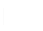 Domicilio:     Número:            Bloque/escalera/Portal:       Piso:      Puerta:      Notificación electrónica:(se tiene que disponer de certificado digital en vigor, siendo obligatoria para personas jurídicas)Correo electrónico:       Teléfono móvil:      Que reuniendo y aceptando los requisitos exigidos en las Bases Reguladoras para su concesión y percepción solicito la ayuda económica de tarifa social para lo cual aporto la siguiente documentación:FICHA DE TERCEROS (Anexo I)DECLARACION RESPONSABLE DE INGRESOS (Anexo II)JUSTIFICANTE BANCARIO DE SALDO MEDIO DE LOS ULTIMOS 6 MESES(Anexo III)Apellidos y nombreDNI/NIEDomicilioFirmaApellidos y nombreDNI/NIEDomicilioFirma